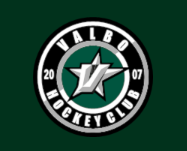 För allas trevnad har vi några regler/rutiner att följa i cafeterian. KOM I TID TILL ERA PASS! Håll rent och snyggt i cafeterian. Fyll på varor. Gå ut med alla sopor. Cafeterians öppettid är vid match och hockey/skridskoskola. Sista halvtimmen är till för städning. Då en resurs anlitas, ska denne ha betalt till arbetspassets slut. Vid matchstart 19.00 börjar man kl 18:00 och stänger Cafeterian när tredje perioden börjar. Alla ansvarar för sitt cafépass och eventuella byten. Meddela er caféansvarige:Anna Jonsson 070-616 07 04 om ni byter pass med någon eller om ni tar in en resurs! Fika: Kaffe ges i små kannor till sekretariat och OVR. Inget till domare ungdomsmatcher! (Juniormatcher får domarna kaffe) Vid match bjuds borta ledarna på kaffe. (J18 & J20 brygger eget) De som har cafétjänsten ansvarar för att hämta cafényckel. Viktigt att nyckeln lämnas tillbaka. Kod 2002 i nyckelgömma utanför kansliet Undantag: Under seriematch upp till U18 förstärks café med 1 person från hemmalaget i periodpauserna. Vid J-20 & J18 match bemannas café med 2 personer. Vid A-lagsmatcher bemannas café med totalt 3 personer, en kommer att bli tillsatt uppgift av A-lagets lagledare t.ex., entrén. Cafébemanningsschema mailas till kansliet senast fredag veckan innan. Mailas på kansli@valbohc.se Listan kommer sedan sättas upp i cafeterian.Resurser, kostar 100kr/h och föräldern sköter kontakten med dem själv. Betalas efter arbetspasset. Om resursen får förhinder och inte kan lösa det själv med en annan resurs så är det föräldern som hittar en lösning. Resurslista:Tova Ögren 070-962 94 39 Stina Svärd 076-281 17 34 Emma Östblom 070-508 74 39 Tilda Nilsson 072-705 10 85 Stina Wigh 070-031 35 95 Elvira Eklöf 073-844 25 22 Pernilla Mattsson 070-643 30 49 Filippa Öberg 076-611 77 86Lite generell hygien-info  Tvätta händerna innan ni hanterar mat och kom ihåg att hålla händerna rena, tvål och vatten är bäst.  Bänkarna ska torkas av och spritas innan mat tillreds. Inget annat än mat ska ligga på bänkarna.  När ni arbetar i caféet och är fler än en person så är det bra om en står i kassan och den andra hanterar mat så som toast och korv, för att hålla maten fri från bakterier.  När det öppnas en ny korvbytta eller tinas en ny rulle toast så ska det skrivas datum på burken/påsen så att nästa person som kommer vet om det är ätbart eller dags att slänga. Korvburken klarar 5 dagar, men toasten som öppnas ofta och ligger framme delvis under passen klarar 2 dagar i kylskåp och ska sedan slängas. Förpacka öppnad mat VÄL.  Om det är nära stängning och korven tar slut så öppnar ni inte en ny bytta utan slutar då sälja korv för kvällen.  Innan ni tinar en fryst rulle toast, kolla att det kommer vara öppet dagen efter så att den inte behöver slängas om den inte går åt.datum & tid familjerEvent Torsdag 7 mars 18:00-21:15Benjamin Jonsson (070-616 07 04)Enar Elfsberg (070-318 33 75)J18 – Västerås SKLördag 9 marsKl 07:45-12:15Mio Lindblad (070-610 09 49)Hockeyskola /U12 PoolspelLördag 9 marsKl 12:00-16:30Lilly Edgren (070-790 79 75)Resurs: Tova Ögren Poolspel U10U16-HudiksvallSöndag 10 marsKl 08:00 -11:00Ossian Grönberg (070-392 91 65)Pernilla MattssonU9- Hagaström Söndag 10 marsKl: 10:45-13:45Theo Gilberg (076-348 93 60)Tjej-hockey U15-Söderhamns SKSöndag 10 marsKl: 13:30-15:30Elias Dahl (070-441 41 43)U15-Söderhamns SKSöndag 10 mars Kl: 15:00-18:15Emanuel Svärd (073-9892707)       PERNILLASvante Gustavsson (070-660 64 11)Vincent Wolff (070-792 80 15) TOVAFilip Hansson A-laget - SurahammarTorsdag 14 marsKl: 18:00-21:00 Wilton Norman (070-296 30 25)Semifinal:U16-Strömsbro IFFredag 15 marsKl 18:00-21:15Elias Hessler (073-672 26 68)        TOVAElis Nieminen (070-918 83 69)Anton Sabel (070-245 62 25)Benjamin Jonsson (070-6160704)A-laget – IFK ArbogaLördag 16 marsKl 07:45-11:45Inga vanliga matcher, U12 cupMer info kommer inom kort!Söndag 17 marsKL 08:00-12:15Jack Wessling (070-733 76 12) HockeyskolanU9-BrynäsSkridskoskolanSöndag 17 marsKL 12:15-16:00??Söndag 17 marsKL 16:00-19:00Meiha Hildingsson (073-342 48 63)Semifinal: U15-Strömsbro IF